ПОЛОЖЕНИЕонлайн конкурса рисунков для детей«Здоровый Я», посвященного Всемирному дню здоровья. Здоровье — это самое ценное сокровище. Поэтому необходимо беречь и сохранять его с раннего детства. Взрослые обеспокоены и постоянно говорят о здоровье, а что думают и знают о здоровье и здоровом образе жизни дети? Предлагаем дошкольникам и школьникам 1-5-х классов принять участие в онлайн конкурсе рисунков «Здоровый Я».1. Общие положения.1.1. Организатором Конкурса является Муниципальное учреждение «Дворец культуры «Юбилейный».Адрес: 140204, Московская обл., г. Воскресенск, ул. Андреса, д. 1 Б МУ «Дворец культуры «Юбилейный»2. Цель и задачи Конкурса.2.1. Цель Конкурса - формирование у детей активной жизненной позиции в вопросах здоровья и здорового образа жизни;2.2. Задачи Конкурса:- Активизация и повышение интереса к собственному здоровью и здоровому образу жизни в целом;- Развитие творческих способностей детей.3. Сроки и порядок проведения Конкурса.3.1. Конкурсные рисунки загружаются в раздел СООБЩЕНИЯ официальной страницы Дворца культуры «Юбилейный» в социальной сети «В Контакте» в период с 25 марта по 06 апреля 2020 года включительно. Затем фото работ участников будут размещены в фотоальбоме «Конкурс рисунков «Здоровый Я», каждому участнику будет присвоен индивидуальный порядковый номер (Согласно возрастным категориям).3.2. Определение Победителей состоится 07 апреля 2020 г. в 12:00 по МСК в прямом эфире официального аккаунта Дворца культуры «Юбилейный» в Instagram с помощью генератора случайных чисел. 3.3. Результаты Конкурса будут опубликованы на всех официальных страницах Дворца культуры «Юбилейный» социальных сетей «В Контакте», «Одноклассники», Facebook и Instagram. 3.4. Победители и участники будут награждены дипломами. ВНИМАНИЕ! Дипломы победителей и участников вручаются в электронном виде!4. Участники Конкурса4.1. К участию в Конкурсе допускаются фотографии рисунков детей, в следующих возрастных категориях:- дошкольники;- учащиеся 1-3-х классов;- учащиеся 4-5-х классов.Внимание: Каждый участник может предоставить на конкурс фотографию одного рисунка. Участие в конкурсе бесплатное.4.2. Присылая свою работу на Конкурс, участники и авторы тем самым, предоставляют право Организатору Конкурса на использование конкурсных работ (размещение в Интернет, публикацию в печатных изданиях, представление на выставочных стендах со ссылкой на авторство).5. Общие пожелания к работам, представленным на Конкурсе:- Рисунки должны быть выполнены без помощи родителей или педагогов- Рисунки могут быть выполнены на любом материале (ватман, картон, холст и т.д.) и исполнены в любой технике рисования (масло, акварель, тушь, цветные карандаши, мелки и т.д.).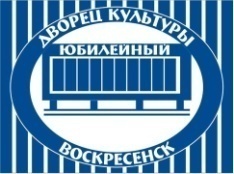 УТВЕРЖДАЮ:Директор МУ «Дворец культуры «Юбилейный»                                                                     _________________Н.И. Гончаров